November 29, 2018Journal Entry #33ART THINK: In art there is a saying “value is more important that color.”  What do you think that means?Now record on your Assignment/Homework Log the following:Discuss objectives for the day or what we will try to get done: (no need to write down)Work on Reflections project. 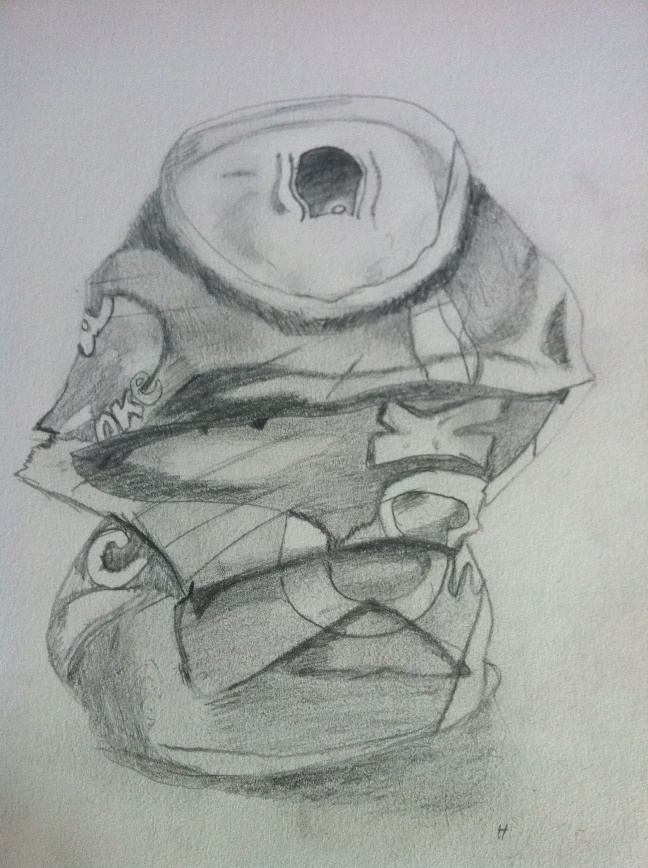 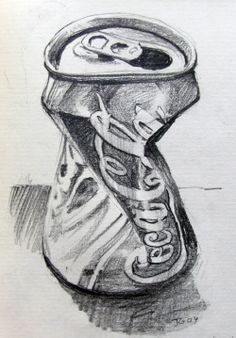 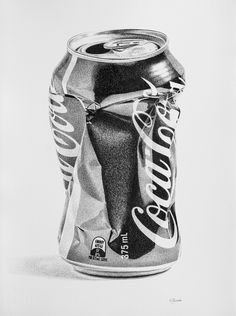 Assignment/HomeworkDue DateReflections projectDecember 5th 31 Nights final checkDecember 21st 